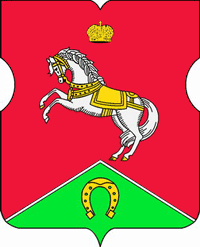 СОВЕТ ДЕПУТАТОВмуниципального округаКОНЬКОВОРЕШЕНИЕ24.09.2020		5/7         _________________№___________________В соответствии с Регламентом Совета депутатов муниципального округа Коньково Советом депутатов принято решение:1. Утвердить план заседаний Совета депутатов муниципального округа Коньково на четвертый квартал 2020 года (приложение).2. Разместить настоящее решение на сайте органов местного самоуправления муниципального округа Коньково www.konkovo-moscow.ru.3. Контроль за исполнением настоящего решения возложить на исполняющего полномочия главы муниципального округа Коньково Малахова С.В.Исполняющий полномочия главы муниципального округа Коньково   	_________________      С.В. МалаховПриложение к решению Совета депутатов муниципального округа Коньковоот «24» сентября 2020 года № 5/7ПЛАНзаседаний Совета депутатов муниципального округа Коньковона 4 квартал 2020 года по адресу: ул. Островитянова, дом 36, кабинет № 4.Время заседаний: 16.30  Об утверждении плана заседаний Совета депутатов муниципального округа Коньково на четвертый квартал 2020 года№п/пМесяц проведения заседанийПовестка дня1.27ОктябрьО внесении изменений и дополнений в Устав внутригородского муниципального образования - муниципального округа КоньковоО порядке поощрения депутатов муниципального округа КоньковоО заслушивании информации руководителя государственного бюджетного учреждения спортивно-досуговый центр «Гладиатор» о работе учреждения в 2019 годуО заслушивании информации руководителя государственного бюджетного учреждения Центр по работе с семьей и молодежью «Коньково» о работе учреждений в 2019 году2.24НоябрьО проекте решения Совета депутатов муниципального округа Коньково «О бюджете муниципального округа Коньково на 2021 год и плановый период 2022-2023 годов» и назначении публичных слушаний.3.22Декабрь1.О бюджете муниципального округа Коньково на 2021 год и плановый период 2022-2023 годов2. О назначении дат заседаний Совета депутатов муниципального округа Коньково по заслушиванию отчетов главы управы района Коньково о результатах деятельности управы, руководителей государственного бюджетного учреждения города Москвы «Жилищник района Коньково», государственного бюджетного учреждения города Москвы Центр предоставления государственных услуг «Мои документы» района Коньково, государственного бюджетного учреждения здравоохранения «Диагностический клинический центр № 1 Департамента здравоохранения города Москвы», филиала «Коньково» государственного бюджетного учреждения города Москвы территориального центра социального обслуживания «Ломоносовский» о результатах деятельности учреждений.3. Об утверждении плана заседаний Совета депутатов муниципального округа Коньково на первый квартал 2021 года.4. О размере поощрения депутатов Совета депутатов муниципального округа Коньково за участие в осуществлении отдельных полномочий города Москвы в 4 квартале 2020 года5. Об утверждении графика приема жителей депутатами Совета депутатов муниципального округа Коньково на первый квартал 2021 года.